ОБЕД(диетическое питание - сахарный диабет)Салат из отварного картофеля, моркови с репчатым луком, соленым огурцом, горошком и растительным маслом, СтепнойСуп картофельный с мясными фрикаделькамиБигусХлеб пшеничныйХлеб ржаной.Напиток из плодов шиповника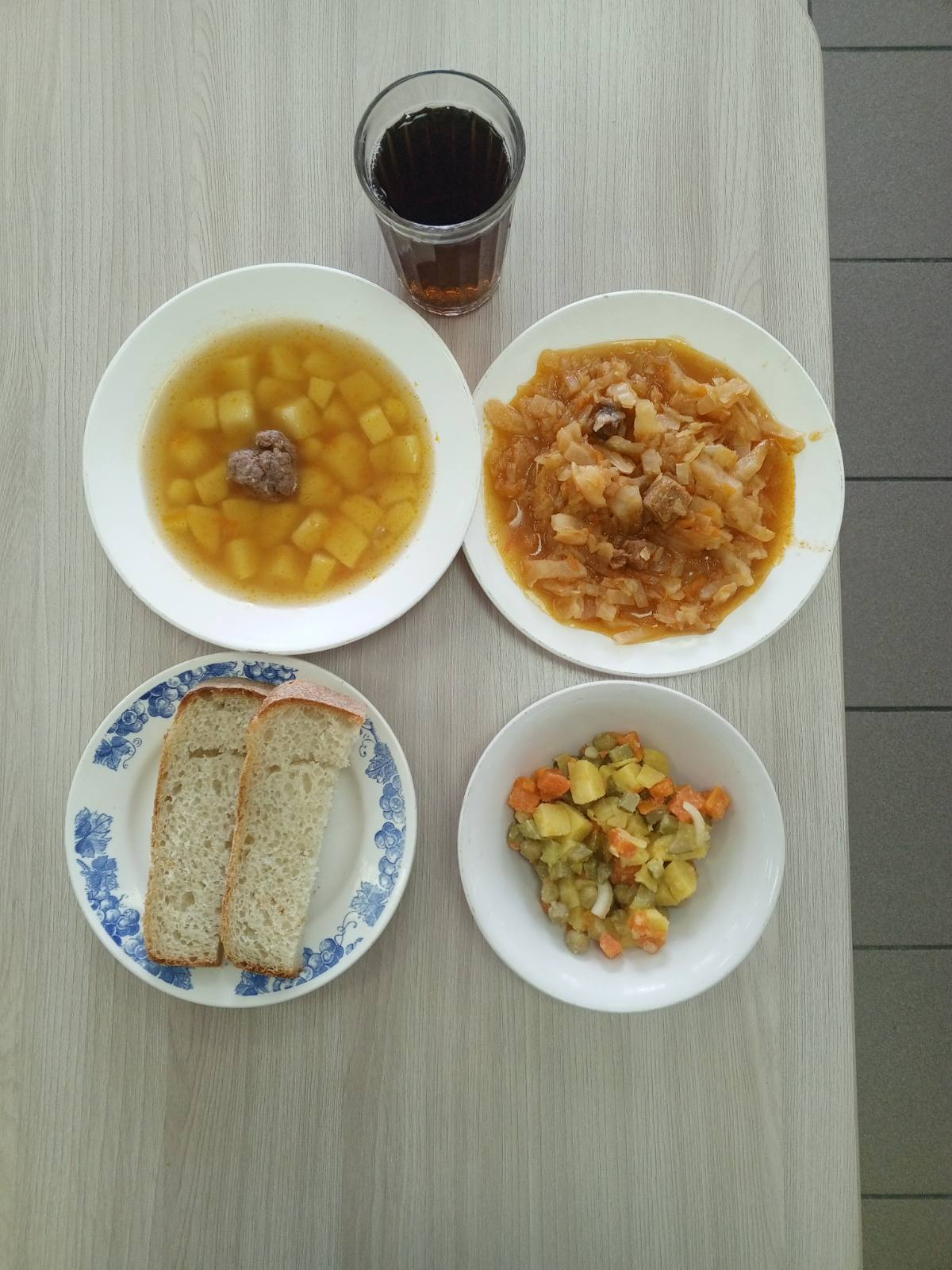 ЗАВТРАК (льготная категория)Каша пшеннаяЧай с сахаромХлеб пшеничныйХлеб ржанойМандарины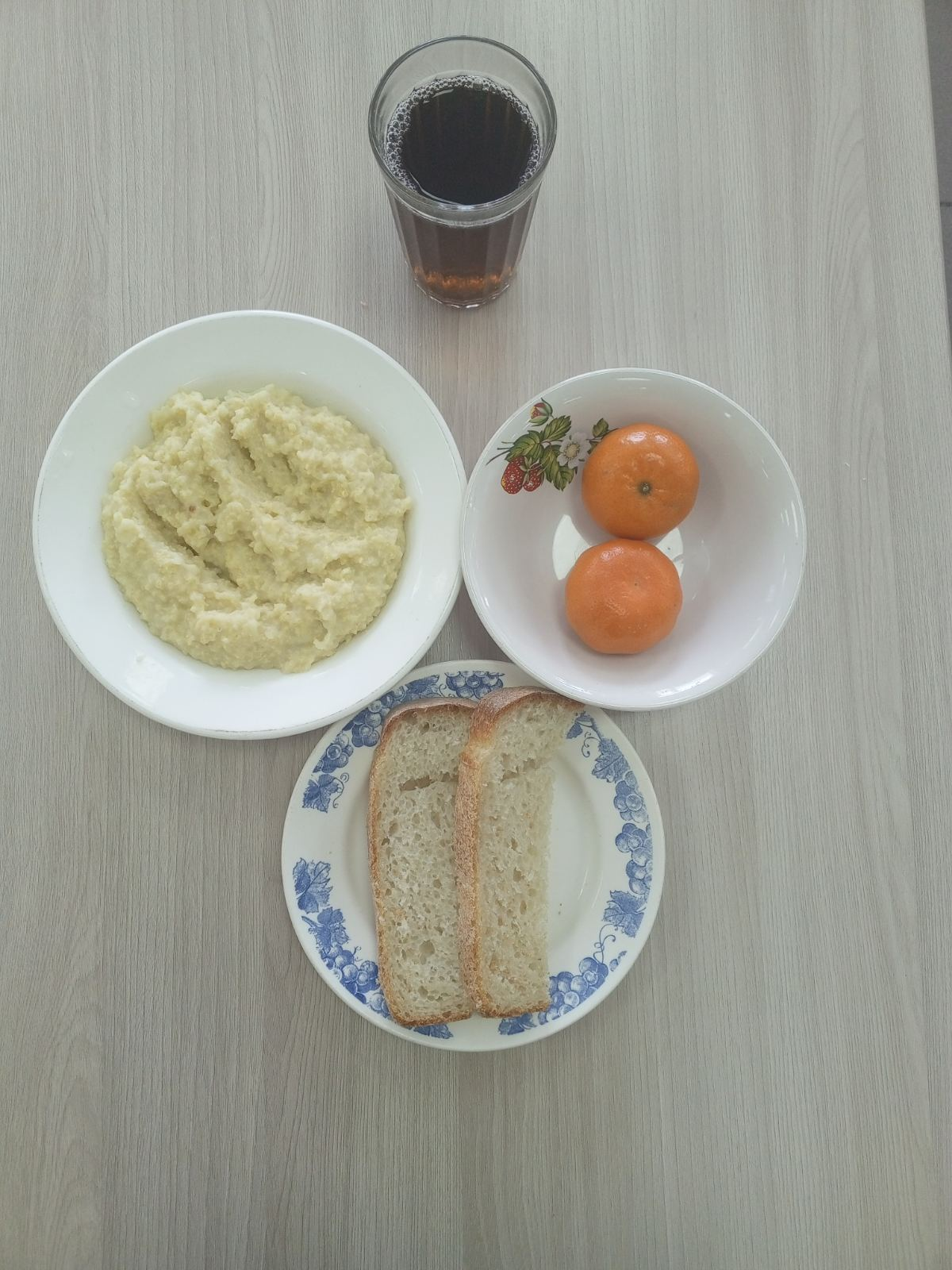 ОБЕД (1 – 4 классы, 5-11классы) Салат из отварного картофеля, моркови с репчатым луком, соленым огурцом, горошком и растительным маслом, СтепнойСуп картофельный с мясными фрикаделькамиБигусХлеб пшеничныйХлеб ржаной.Напиток из плодов шиповникаЗАВТРАК(5-11 классы) Каша пшеннаяЧай с сахаромХлеб ржанойХлеб пшеничный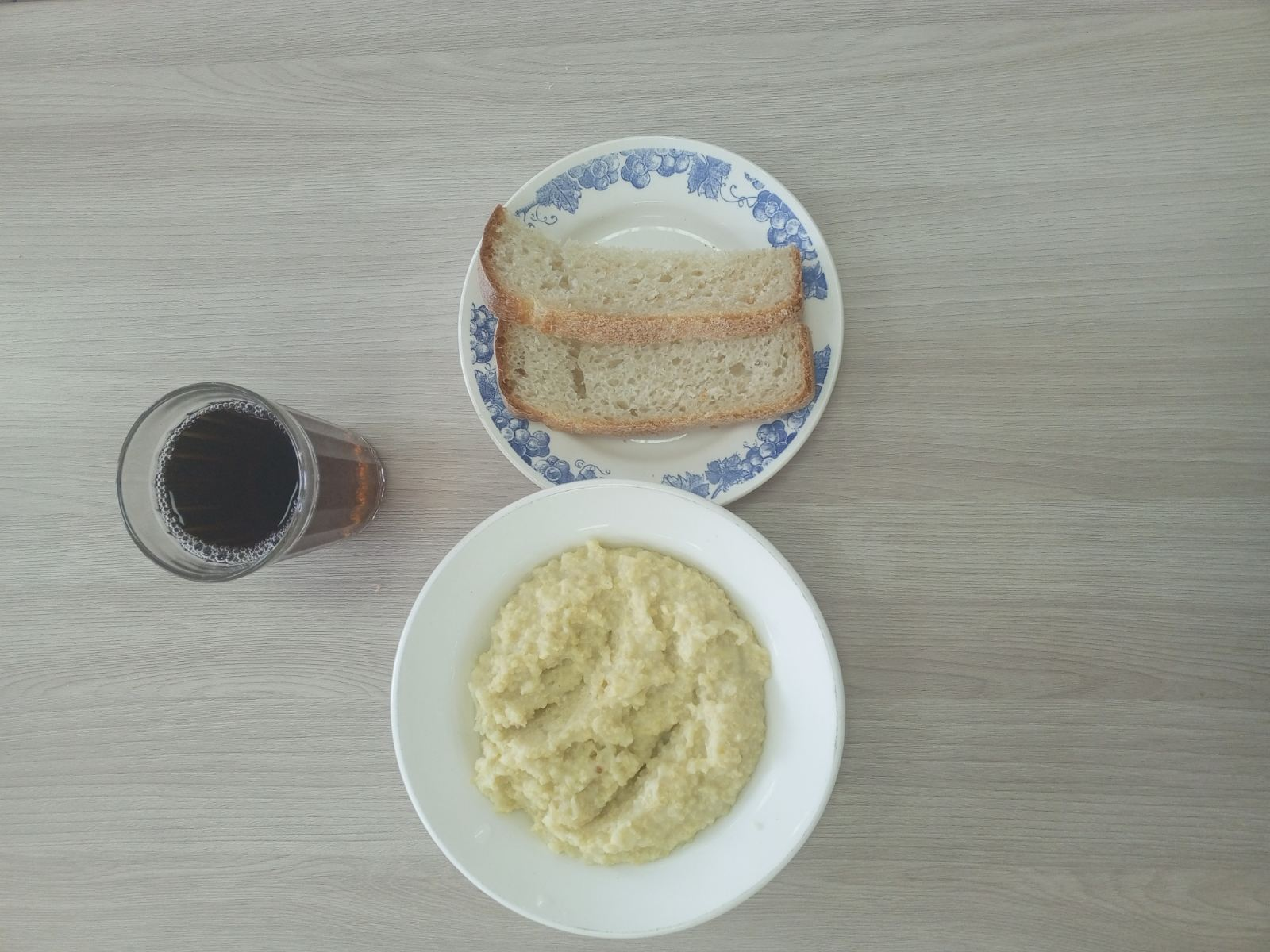 